All residents of Wotton Under Edge are invited 6:30 to 7:00		REFRESHMENTS, WELCOME & INTRODUCTIONS7:00 to 7:05		Approval of the Minutes of the Annual Parish Assembly meeting held 			on 28th April 2021, 7.05 to 7.20		Brief reports and updates on projects from the Mayor and Wotton			organisations including:			Wotton Swimming Pool; Wotton in Bloom; Wotton Community Sports 			Foundation; Wotton Heritage Centre; Wotton Recreational Trust; 				Allotments Partnership; Wotton Area Climate Action Network			Gloucestershire County Council; Stroud District Council7.20 to 8:00		INFORMAL SESSION AND MORE REFRESHMENTS			Synwell Playing Fields Design ConsultationAny questions, comments, feedback			(Council is also happy to receive any questions in advance which can be answered at this meeting) R ClaydonCllr Roger Claydon, Mayor, Wotton-under-Edge Town Council, 29th April 2022 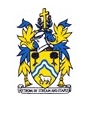                        Wotton-under-Edge Town CouncilMonday 9th May 6:30pmCivic Centre, 2 Gloucester StreetWotton Under Edge